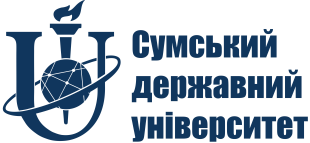 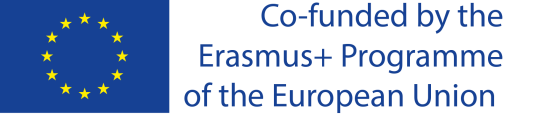 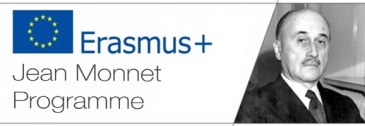 Sumy State UniversityDepartment of International, European, and Civil LawJean Monnet Project «Enforcement of European Union Values in Ukraine»Jean Monnet Project «European Values in Literary Arts»Ukrainian Association of Professors and Researchers of European Integration (APREI)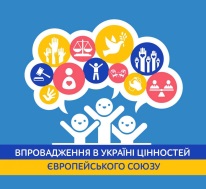 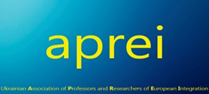 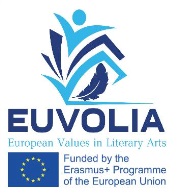 International Scientific and Methodological Conference Value-based Approach in Education and Challenges of European Integration ProcessMay, 29-30, 2020 SumyThe aim of the Conference is to discuss value-oriented approaches in education in the context of European integration processes. We are pleased to invite everyone who is interested in education, European integration and sustainable development to join the conference. The participation of academicians, school teachers, Erasmus + projects executors, as well as educators who wish to present their views on the improvement of the education is particularly encouraged.The agenda of the Conference includes the workshop «Innovative Methods of Value-based Competency Development in Secondary and Higher Education» and following panels:Panel 1. Axiological Dimension of the European Higher Educational Area.Panel 2. The Solidarity and Divided Societies: Education for Shared Values. Panel 3. EU Values: Historical, Legal, Political and Pedagogical Contexts.Panel 4. Sustainable Development Agenda 2030: Introducing Sustainable Development Goals into the Education Process.English and Ukrainian are the working languages of the Conference.The Conference will be held remotely (by means of online communication). Participation in the conference is free of charge. To participate in the Conference, please, send to the conference e-mail (kmeep@yur.sumdu.edu.ua) by May 25, 2020:1. Report theses (extended abstract) prepared in accordance with the requirements set out below.2. Application form.Please specify «Conference» іn the subject line of the letter.All the papers accepted by the Organizational Committee will be published in the Conference Proceeding by July 1, 2020. An electronic copy of the Conference Proceeding will be placed in the institutional repository of Sumy State University (https://essuir.sumdu.edu.ua). Workshop and Conference certificates of participation and printed copies of the Conference Proceeding will be sent to participants upon request. Technical requirements for papers: Total volume: 3-5 pages of printed text A-4 size.Standards: font – Times New Roman, font size – 14, line spacing – 1.5, paragraph indent – 0.5 cm, all margins – 2 cm, list of references – in order of appearance in the text, the text editor – MS Word.MANUSCRIPT TEMPLATE FOR CONFERENCE PROCEEDING ________________________________________________________________________________IMPLEMENTING A VALUE-ORIENTED APPROACH TO TRAINING LAW STUDENTSIvanenko I.I., PhD in LawSumy State UniversityTraditionally, leading Western systems of legal education have devoted a significant amount of attention to cultivating not only the professional abilities of a legal expert but an orientation toward values in alignment with societal needs. With that said the quest for more effective models and methodologies for achieving these objectives carries on today [1, p. 515].  …REFERENCES:Gerst S., Gerald, H. Professional Skills and Values in Legal Education: The GPS Model. Valparaiso University Law Review. 43: 513-594. URL: http://scholar.valpo.edu/vulr/vol43/iss2/2________________________________________________________________________________________________________________________APPLICATION FORM__________________________________________________________________________________Contacts:The Department of International, European, and Civil Law Sumy State University,39, Soborna str, Sumy, Ukraine Е-mail: kmeep@yur.sumdu.edu.uav.zavhorodnia@uabs.sumdu.edu.uaTell: +38 050 935 77 83 – Vladyslava ZavhorodniaFirst Name, SurnameName of Organization (of Affiliation)City, CountryPosition/Grade/CategoryTitlePanelTitle of reportE-mail